Domov pro seniory Kociánka,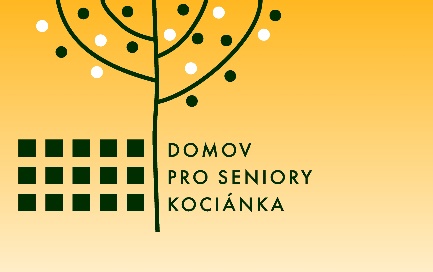 příspěvková organizace,Kociánka 1/8, 612 00, BrnoIČ: 70887284OBJEDNÁVKAZe dne:	5. 10. 2021		Dodací lhůta : říjen 2021					Plátce DPH:    NE	ODBĚRATEL:										Domov pro seniory Kociánka,								příspěvková organizace,						Kociánka 1/8, 612 00, BrnoIČ: 70887284	DODAVATEL:								RM SERVIS s.r.o.              Vídeňská 11/127               Brno 	Text objednávky:Objednávka opravyObjednáváme ve vaší značkové opravně PEUGEOT opravu služebního vozidla Peugeot Boxer RZ  6B9 31 98 v celkové výši Kč 146 000 vč.  DPH dle vaší cenové nabídky ze dne 5. 10. 2021Souhlas dodavatele s objednávkou:                                                    Ing. Naděžda Křemečková							      Ředitelka Domova pro seniory Kociánka